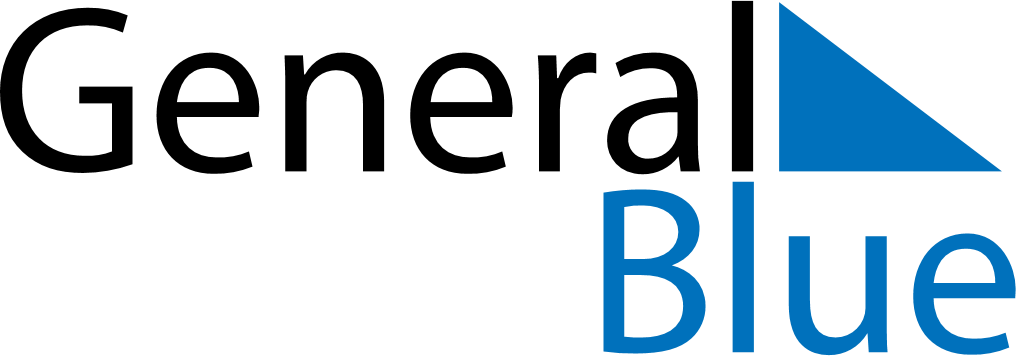 December 2022December 2022December 2022December 2022PanamaPanamaPanamaSundayMondayTuesdayWednesdayThursdayFridayFridaySaturday1223456789910Mother’s Day111213141516161718192021222323242526272829303031Christmas DayChristmas Day (substitute day)